CHE COSA CI FA SENTIRE “A CASA”Progettare pensando ad ambienti bagno da vivere in totale sicurezzaTra i fattori che maggiormente contribuiscono a una vita domestica soddisfacente ci sono l’ordine, la sicurezza e la privacy. Da sempre crediamo che il nostro rapporto con la casa in cui viviamo influenzi il rapporto con noi stessi. La casa è molto di più di un luogo fisico. È un’estensione della nostra identità, un ambiente che ha una valenza emozionale fortissima.E la progettazione degli ambienti vede al centro la persona, ora più che mai. Camminare, salire le scale, afferrare oggetti, sollevare pesi, vedere, sentire, percepire sono tutti aspetti che dovrebbero guidare una corretta progettazione quindi la realizzazione di abitazioni che rispondano ai bisogni di ognuno.Ponte Giulio, da questo punto di vista, offre prodotti adatti per essere impiegati in qualunque ambito, perché ideati e costruiti tenendo in debita considerazione l’estetica, ma soprattutto gli aspetti tecnici come capacità di carico, protezione antibatterica e rispondenza alle norme di qualità e sicurezza. La conoscenza dell’ambiente bagno offre la possibilità di prevedere quali siano le criticità e le necessità specifiche di ogni contesto: la zona vaso sanitario evidenzia aspetti che non si riscontrano nella prossimità del lavabo. La zona doccia subisce sollecitazioni ed un livello di usura che non vengono riscontrati in altre zone del bagno.Le soluzioni d’arredo per il bagno presentate in cartella stampa offrono utili ispirazioni per tutti i contesti domestici: gli elementi Life Caring Design raccolgono prodotti di design sicuri e confortevoli come le maniglie, le sedute e le mensole della collezione HUG o le colonne doccia SOLO, evoluzione di maniglie di sicurezza in grado di garantire una resistenza a trazione certificata di 150 kg,. Offrono una soluzione per l’allaccio alla uscita dell’acqua, senza particolari lavori di adattamento da parte dell’idraulico, sono in acciaio inossidabile per resistere nel tempo. Ponte Giulio da anni utilizza la tecnologia BioCote® per garantire che i propri prodotti siano dotati di proprietà antimicrobiche, grazie alle proprietà dell’argento, una delle caratteristiche essenziali nella lotta per la riduzione effettiva dei batteri negli ambienti igienici.L’ultima nata, OMNIA, è un progetto di design accessibile composto da maniglie di sicurezza accessoriate, sedute doccia, mobili contenitori, lavabo, sanitari e specchi che possono integrare sistemi di igienizzazione dell’aria e richiesta di aiuto.Cuore del progetto le maniglie, a forma di ovale piatto, risultano ergonomiche e pratiche. Grazie ad un particolare meccanismo che permette l’inserimento di vari accessori sotto i terminali laterali dell’ausilio, queste maniglie possono diventare un porta asciugamano a “L” e a “U”, un porta rotolo, un gancio appendiabiti, un porta mensole e vaschette portaoggetti ed, infine, un porta stampella. Tutte queste funzionalità non ne penalizzano la principale attività di sostegno di sicurezza: infatti, garantiscono una tenuta fino a 150 kg.OMNIA è anche sedute seduta doccia a ribalta, disponibili nelle versioni semplice e con piede d’appoggio a terra (per quelle situazioni dove la parete non garantisce una buona tenuta) e sgabello. Il piano inclinato che percorre il perimetro della seduta è un segno grafico che si ripete anche in altri prodotti della collezione, come il lavabo e il bidet.Questo sistema bagno propone poi, oltre ai sanitari a terra e sospesi, due modelli di lavabo in ceramica - 65 e 100 cm - e uno in Corian (sempre di 65 cm). I lavabi dalle forme minimali si completano con una struttura di metallo provvista di maniglia di avvicinamento, un porta asciugamano e un porta oggetti laterali.La collezione include anche specchi, disponibili in tre versioni, con varie tipologie di illuminazione. Nella versione 3 la maggior profondità accoglie due centraline: quella dell’Help System, per la richiesta di aiuto, e quella del Safety Air System, per la sanificazione dell’aria.pontegiulio.comUfficio stampa e PR: TAConline | press@taconline.it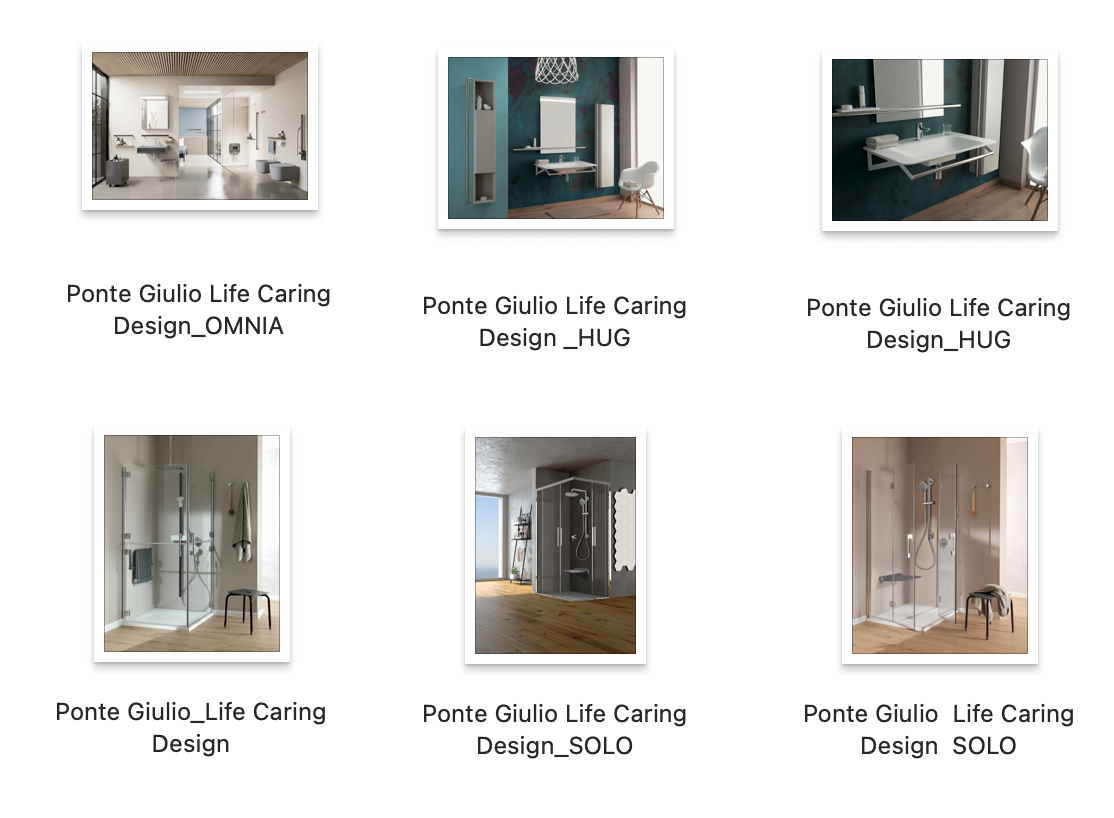 